Классный час для учащихся 1 – 4 классовна  тему: « Радуга настроения»Цель:1. Формировать убеждения о значении настроения в здоровье человека,  пробудить стремление контролировать и произвольно регулировать свое настроение;2. сформировать представление о том, что настроение человека- не только результат внешних обстоятельств человека, но и его собственных усилий; развивать стремление быть внимательным к окружающим людям;3. воспитывать умение дарить тепло и доброту, доброжелательность.Ход классного часа1.- Здравствуйте, ребята!- Повернитесь друг к другу, улыбнитесь и скажите слово «здравствуй»  (здороваются)- Что вы пожелали друг другу? ( здоровье - приклеить на радугу).- Слово «здоровье» произошло от старославянского «здравие» (здоровье)Чтобы жить долго и счастливо человеку необходимо здоровье. А что же нужно делать для того, чтобы быть здоровым? (чистота, режим дня, спорт, отказ от вредных привычек, хорошее питание, свежий воздух).- Есть еще один важный компонент, о котором мы сегодня поговорим.-  Посмотрите на иллюстрацию, о чём мы поговорим? ( о настроении) - Влияет ли настроение на наше здоровье?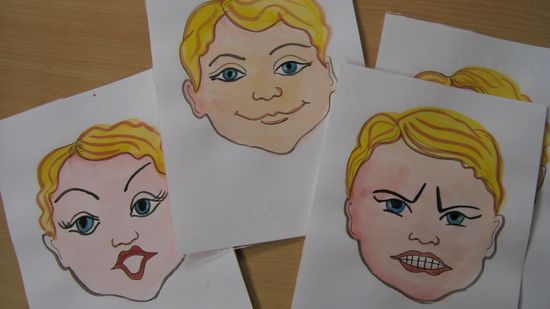 - Что вы в них заметили? (разные настроения, разные выражения лиц).- От чего зависит выражение лица? (от чувств, которые испытывает человек. Приклеить «чувства»).- Чувства по-другому называют эмоциями.- Какие  чувства мог бы испытывать каждый из этих людей? (ответы детей ).Игра «Назови эмоцию».3. От эмоций зависит наше настроение (приклеить). - С какими словами мы обычно сочетаем слово «настроение»? ( хорошее, плохое).- А какое еще бывает настроение? (никакое)- Так можно сказать, когда человек безразличен ко всему. Игровой момент: Закройте глаза и попробуйте увидеть, какого цвета хорошее настроение (музыка).Волшебники двора – « Хорошее настроение»https://www.youtube.com/watch?v=TVGUtjsz-l0 - Какие чувства вы сейчас испытываете? (ответы детей)2. Закрыв глаза, попробуйте увидеть цвет плохого настроения.Волшебная Композиция  «Хрустальная Грусть»https://www.youtube.com/watch?v=iQ2dOW2fjGY  - В каких случаях оно у вас бывает? (ответы детей).Дома вы выполнили рисунки на темы «Когда я радуюсь» и «Когда я огорчаюсь» и вам удалось передать в них очень хорошо  ваше настроение. Приглашаю вас на «Эмоциональный вернисаж»(вернисаж- по сл. Ожегова – торжественное открытие художественной выставки ).(Каждый ребенок рассказывает, какое чувство он изобразил и в какой ситуации).4. У взрослых, как и у вас, бывает разное настроение: то плохое, то хорошее - это зависит от душевного состояния ( приклеить). Физминутка: - давайте покажем, как ведет себя злюка.- Вам нравится этот человек?- Что надо сделать, чтобы понравиться другому?- Давайте покажем радостное настроение.- Теперь по очереди покажем: радость – злость.5. – Как вы думаете, от чего еще зависит наше настроение? (от различных событий в жизни)- Правильно, от различных событий. Сейчас мы с вами поиграем в игру. Я буду называть события вашей жизни. Если оно является условием хорошего настроения, то вы должны 3 раза хлопнуть. Если это плохо влияет на настроение, то 3 раза топнуть.1.     Получить хорошую отметку.2.     Не выучить урок.3.      Порвать книгу.4.     Помочь старому человеку.5.     Выиграть в партию в шашки.6.     Обидеть бабушку.- А от общения с  окружающими людьми может измениться настроение? ( ответы детей).- Конечно, да (приклеить «общение»).- А давайте проверим примерами из жизни.(Дети приводят свои примеры из жизни).- Ребята, сейчас вы послушаете 2 стихотворения и определите, какое настроение в них описано.(чтение учащимися стихотворений « Чему ты улыбаешься» О. Лерман, «Кислые стихи» А. Иванова; анализирование).6.– От какого человеческого качества зависит хорошее настроение? (любви, взаимопонимания, дружбы, общения).- А как вы думаете, от доброты зависит настроение каждого из нас? (ответы детей, приклеить «доброта»).Песня «Если добрый ты».Пословица: «Добро совершить никогда не поздно». (прочитать и объяснить смысл )7.     -Что украшает  лицо доброго человека, у которого всегда хорошее настроение? («улыбка» приклеить).Обратимся к эпиграфу: «Улыбка- это ключик к хорошему настроению».- Как вы понимаете это выражение? (ответы детей).- А вы умеете улыбаться? Мы сейчас это проверим. Я хлопну в ладоши. А вы повернетесь друг к другу и мило улыбнетесь. (улыбаются)- У каждого на парте лежит зеркало. Возьмите его в руки и, смотрясь в него, сделайте красивую добрую улыбку.8. – А сейчас на последок давайте поработаем с цветиком- семицветиком  настроения, лепестки у которого раскрашены цветами радуги.- Как вы думаете, какого цвета грусть, радость, счастье, тревога, восхищение, задумчивость?   Сейчас вы по очереди будете подходить к доске и прикреплять на лепесток нужного цвета эти слова. (собирают цветок).- Посмотрите! У нас получился цветок настроения. А сейчас мы прочитаем «Добрые Советы» :(читает ученик)Ребята! В жизни очень важно быть в хорошем настроении. Хорошее настроение дарит человеку доброта, общение с хорошими людьми, красивая природа.Учитесь радоваться жизни!- У вас на партах лежат улыбки – ваше настроение. Какого цвета радуги ваше настроение сегодня? (раскрашивают  и приклеивают).- Как называется тема сегодняшнего урока? («Радуга настроения!!!»)- Мы ее получили? Хорошего настроения!  